Казахская национальная академия искусств им. Темирбека ЖургеноваФакультет «Хореография»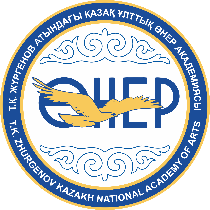 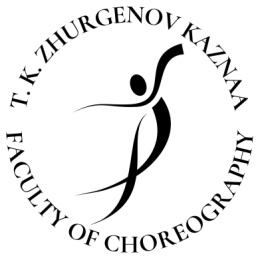 ЗАЯВКА НА УЧАСТИЕ ВV МОЛОДЕЖНОМ КОНКУРСЕ ХОРЕОГРАФОВ«ULY DALA JASTARY 2023»ДатаФ.И.О.												 подписьЗаполненная заявка на компьютере подписывается собственноручно и по указанному адресу электронной почты высылается два файла заявки: Word и скан копия в PDF формате1ФИО (полностью)2Дата и место рождения3Название учебного заведения, в котором обучается конкурсант4Группа, курс5Адрес прописки и адрес проживания6Телефон7E-mail8Аккаунт в Instagram@9Представляемая на конкурс хореографическая композиция (композитор, название, направление танца)10Продолжительность11Ссылка на видео танца, представляемого на конкурсе12На какую специальность планируете поступать (педагогика хореографии, педагогика современной хореографии, педагогика спортивного бального танца, искусство балетмейстера)?